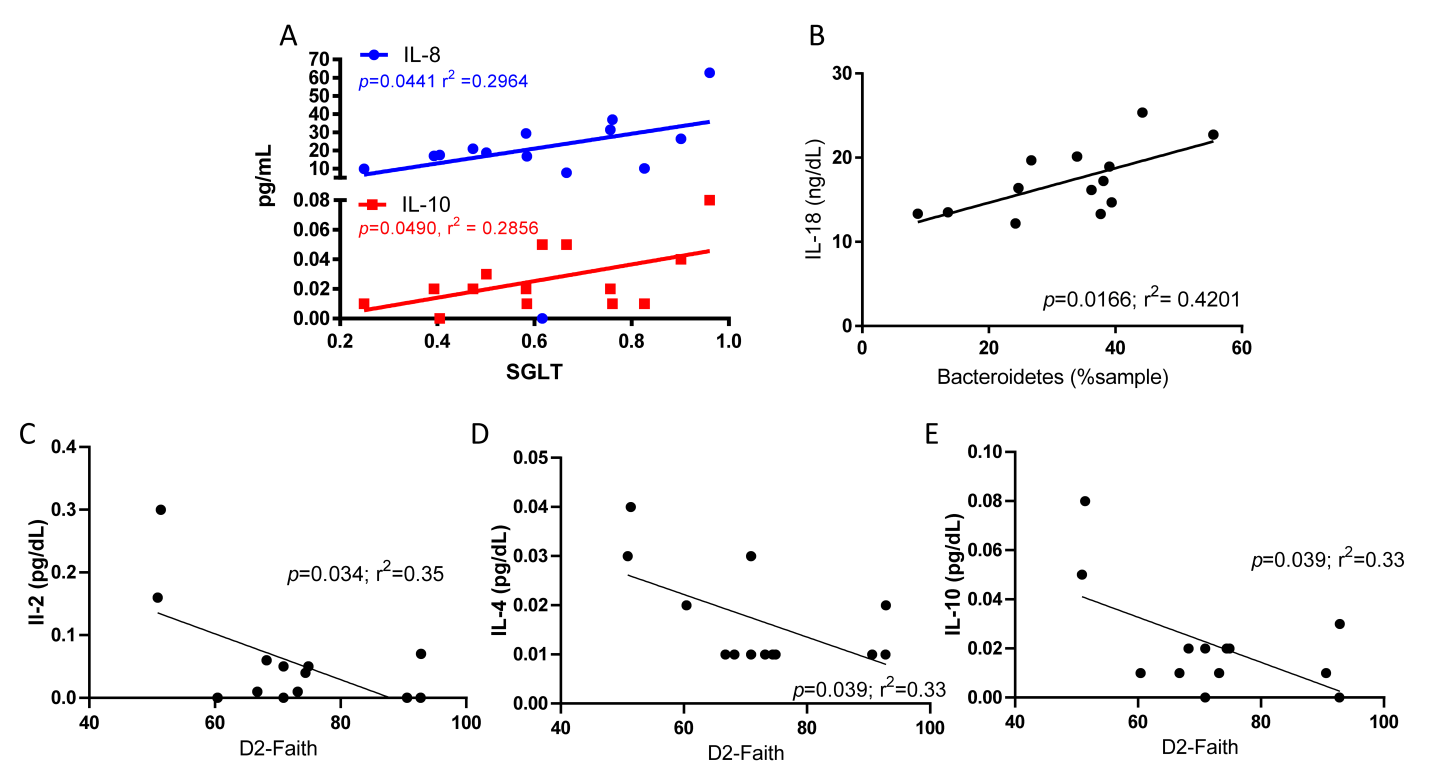 Supplemental Figure 6. Correlative analysis of cytokine levels. (A) Cytokines IL-8 (Y = 40.81*X - 3.451) and IL-10 (Y = 0.05634*X - 0.008494) positively correlated with the levels of SGLT1. IL-18 levels positively correlated with the amount of Bacteroidetes in the same animal (B) (Y=0.2050*X + 10.55), with the faith diversity measure significantly correlated with cytokines IL-2 (C) (Y=-0.0004332*X + 0.04819), IL-4 (D) (Y=-0.0004332*X + 0.04819), and IL-10 (E) (Y=-0.0009185*X + 0.08781)